UCSF A3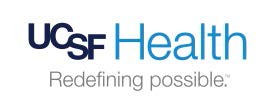 The A3 is designed to build consensus around improvement strategies and experiments. It is a tool that the team can use to communicate and validate improvement work. A3s also help to direct the implementation of the action plan proposed. The A3 format incorporates PDCA problem-solving process.Residency/Fellowship Program: Residency/Fellowship Team Leaders: Faculty QI Mentor / UBLT (see list online):1.	Background: What problem are you talking about and why?5.	Experiments: What countermeasures do you propose and why?2.	Current Conditions: Where do things stand now?6.	Action Plan: How will you implement?Concise problem statement:3.	Target Conditions (Goals): What specific outcomes is desired?7.	Study, Reflect, Plan Next Steps: How will you assure ongoing PDCA?4.	Gap Analysis: Why does the problem exist?